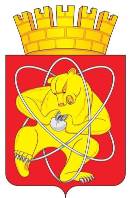 Муниципальное образование «Закрытое административно – территориальное образование Железногорск Красноярского края»СОВЕТ ДЕПУТАТОВ  ЗАТО  г. ЖЕЛЕЗНОГОРСК РЕШЕНИЕ 7 июля 2016 г.                                                                                                                             10-44Рг. ЖелезногорскОб утверждении Положения о предоставлении муниципального имущества, входящего в состав Муниципальной казны ЗАТО Железногорск, социально ориентированным некоммерческим организациямРуководствуясь Федеральным законом от 06.10.2003 № 131-ФЗ «Об общих принципах организации местного самоуправления в Российской Федерации», Федеральным законом от 12.01.1996 № 7-ФЗ «О некоммерческих организациях», Уставом муниципального образования «Закрытое административно-территориальное образование Железногорск Красноярского края», в целях совершенствования порядка управления муниципальным имуществом, Совет депутатов ЗАТО г. ЖелезногорскРЕШИЛ:1. Утвердить Положение о предоставлении муниципального имущества, входящего в состав Муниципальной казны ЗАТО Железногорск, социально ориентированным некоммерческим организациям (Приложение). 2. Контроль за исполнением настоящего решения возложить на председателя постоянной комиссии Совета депутатов ЗАТО г. Железногорск по вопросам экономики, собственности и ЖКХ  Д.А. Матроницкого. 3. Настоящее решение вступает в силу после его официального опубликования.Глава ЗАТО г. Железногорск						       В.В. Медведев                                                                           Приложение                                                                           к решению Совета депутатов                                                                           ЗАТО г. Железногорск                                                                           от 07.07.2016 № 10-44РПоложение о  предоставлении муниципального имущества, входящего в состав Муниципальной казны ЗАТО Железногорск, социально ориентированным некоммерческим организациямI. Общие положения1.1. Настоящее Положение о предоставлении муниципального имущества, входящего в состав Муниципальной казны ЗАТО Железногорск, социально ориентированным некоммерческим организациям (далее – Положение) устанавливает общий порядок и условия оказания имущественной поддержки социально ориентированным некоммерческим организациям в виде предоставления во владение и (или) в пользование на долгосрочной основе муниципального имущества, входящего в состав Муниципальной казны ЗАТО Железногорск и включенного в перечень муниципального имущества, входящего в состав Муниципальной казны ЗАТО Железногорск, свободного от прав третьих лиц (за исключением имущественных прав некоммерческих организаций), которое может быть предоставлено социально ориентированным некоммерческим организациям во владение и (или) в пользование на долгосрочной основе (далее - Перечень). 1.2. Действие настоящего Положения распространяется только на предоставление зданий и нежилых помещений, включенных в Перечень (далее - объекты), во владение и (или) в пользование на долгосрочной основе социально ориентированным некоммерческим организациям, за исключением государственных и муниципальных учреждений.1.3. Действие настоящего Положения распространяется на социально ориентированные некоммерческие организации, зарегистрированные на территории Российской Федерации и осуществляющие свою деятельность на территории ЗАТО Железногорск.II. Условия предоставления имущества2.1. Объект предоставляется социально ориентированной некоммерческой организации (далее – организация) во владение и (или) в пользование на следующих условиях:2.1.1. Предоставление в безвозмездное пользование при условии осуществления организацией в соответствии с учредительными документами одного или нескольких видов деятельности, предусмотренных пунктами 1 и 2 статьи 31.1 Федерального закона «О некоммерческих организациях», на территории муниципального образования «Закрытое административно-территориальное образование Железногорск Красноярского края» (далее – ЗАТО Железногорск) в течение не менее пяти лет до дня подачи указанной организацией заявления о предоставлении объекта в безвозмездное пользование;2.1.2. Предоставление в аренду при условии осуществления организацией в соответствии с учредительными документами одного или нескольких видов деятельности, предусмотренных пунктами 1 и 2 статьи 31.1 Федерального закона «О некоммерческих организациях», на территории ЗАТО Железногорск в течение не менее одного года до подачи указанной организацией заявления о предоставлении объекта в аренду.2.2. Объекты предоставляются в безвозмездное пользование или аренду сроком на 5 (пять) лет.2.3. Право на заключение договора безвозмездного пользования или аренды – право получения имущественной поддержки имеют организации, зарегистрированные на территории ЗАТО Железногорск и соответствующие следующим условиям (далее – получатели имущественной поддержки):а) не имеющие просроченной задолженности по начисленным налогам, сборам и иным обязательным платежам в местный бюджет, в государственные внебюджетные фонды за прошедший календарный год, не имеющие просроченной задолженности по арендной плате по договорам аренды муниципального имущества, по коммунальным платежам и оплате за эксплуатационное и техническое обслуживание по договорам аренды, безвозмездного пользования муниципальным имуществом;б) не находящиеся в состоянии реорганизации, ликвидации; в) не признанные банкротом в соответствии с Федеральным законом от 26.10.2002 № 127-ФЗ «О несостоятельности (банкротстве)», за исключением юридических лиц, предусмотренных статьей 65 Гражданского кодекса Российской Федерации; г) деятельность которых не приостановлена в порядке, предусмотренном Кодексом Российской Федерации об административных правонарушениях; д) отсутствующие в перечне организаций, в отношении которых имеются сведения об их причастности к экстремистской деятельности или терроризму, предусмотренном пунктом 2 статьи 6 Федерального закона от 07.08.2001 № 115-ФЗ «О противодействии легализации (отмыванию) доходов, полученных преступным путем, и финансированию терроризма». 2.4. Объект, предоставленный в качестве имущественной поддержки, должен использоваться организацией только по целевому назначению для осуществления одного или нескольких видов деятельности, предусмотренных пунктами 1 и 2 статьи 31.1 Федерального закона от 12.01.1996 № 7-ФЗ «О некоммерческих организациях» и указываемых в договоре безвозмездного пользования объектом или договоре аренды объекта.2.5. Организация, которой объект предоставлен в качестве имущественной поддержки, не вправе передавать объект в субаренду.2.6. Организация, которой объект предоставлен в безвозмездное пользование или в аренду, вправе в любое время отказаться от договора безвозмездного пользования объектом или договора аренды объекта, уведомив об этом Администрацию ЗАТО г. Железногорск не позднее, чем за один месяц. 2.7. Годовая арендная плата по договору аренды объекта устанавливается в рублях в размере десяти процентов размера годовой стоимости арендной платы, определяемой на основании отчета об оценке рыночной стоимости арендной платы, подготовленного в соответствии с законодательством Российской Федерации об оценочной деятельности, и не подлежит изменению в течение срока действия договора аренды. Арендная плата за один месяц рассчитывается путем деления годовой арендной платы на 12 месяцев.2.8. Администрация ЗАТО г. Железногорск, оказавшая имущественную поддержку социально ориентированным некоммерческим организациям, вправе обратиться в арбитражный суд с требованием о прекращении прав владения и (или) пользования социально ориентированными некоммерческими организациями предоставленным им муниципальным имуществом при его использовании не по целевому назначению и (или) с нарушением запретов и ограничений, установленных Федеральным законом от 12.01.1996 № 7-ФЗ «О некоммерческих организациях».III. Предоставление муниципального имущества получателям имущественной поддержки.3.1. Определение организаций, которым предоставляются объекты в безвозмездное пользование или в аренду, осуществляет комиссия по имущественной поддержке социально ориентированных некоммерческих организаций (далее - Комиссия).3.2. Состав Комиссии формируется Администрацией ЗАТО г. Железногорск и утверждается постановлением Администрация ЗАТО г. Железногорск. Подготовку проекта постановления осуществляет Комитет по управлению муниципальным имуществом ЗАТО г. Железногорск (далее – Комитет).В состав Комиссии входят: председатель Комиссии, заместитель председателя, секретарь Комиссии, члены Комиссии. В состав Комиссии включаются представители Администрации ЗАТО г. Железногорск, Совета депутатов ЗАТО г. Железногорск (три представителя), муниципальных учреждений, осуществляющих исполнение муниципальных функций в целях обеспечения реализации предусмотренных Уставом учреждения полномочий Администрации ЗАТО г. Железногорск в сфере социального развития, представители иных некоммерческих организаций.Число членов Комиссии – 11 человек. Число членов Комиссии, замещающих муниципальные должности и должности муниципальной службы, должно быть менее половины состава Комиссии. Секретарь Комиссии назначается из числа специалистов Комитета.3.3. Порядок предоставления муниципального имущества, входящего в состав Муниципальной казны ЗАТО Железногорск, социально ориентированным некоммерческим организациям, определяющий порядок подачи заявления о предоставлении муниципального имущества в качестве имущественной поддержки, его рассмотрения, вопросы организации деятельности Комиссии, заключения договора с получателем имущественной поддержки (далее – Порядок), устанавливается Администрацией ЗАТО г. Железногорск. Порядок утверждается постановлением Администрации ЗАТО г. Железногорск. Подготовку проекта Порядка и постановления о его утверждении осуществляет Комитет.